					DETRAN/AM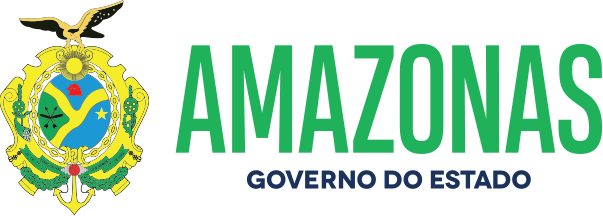 ESPÉCIE: Edital de Notificação de Autuação Nº 035/2021.  O DETRAN/AM, fundamentado no art. 281, § único, II, da Lei 9.503, de 23.09.97, consubstanciado com a Resolução 619/2016 do CONTRAN e no princípio constitucional do contraditório da CF; Considerando as reiteradas tentativas de entrega de Notificações de Autuação por infração de trânsito por meio postal aos proprietários dos veículos; NOTIFICA que foram lavradas autuações cometidas pelos veículos de propriedade dos abaixo relacionados, devendo as partes interessadas efetivar apresentação do condutor e Defesa da Autuação no prazo de quinze dias, a contar da data da publicação do presente edital, podendo ser adquirido o formulário para Defesa no site do DETRAN/AM. A não apresentação do Condutor implicará ao proprietário do veículo (pessoa física – responsabilidade pela pontuação), (pessoa jurídica – agravamento art. 257, § 8º).Manaus, 08 de Setembro de 2021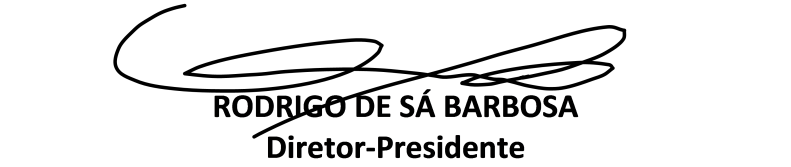 NºPlacaNº AutoCódigo daInfraçãoData daAutuação1 OAC-3075TD-00215032 659-9/2 16/08/212 NOY-8547TD-00212950 672-6/1 16/08/213 NOM-5438TD-00215323 518-5/2 16/08/214 OXM-6E55TD-00207764 659-9/2 17/08/215 NOR-2574TD-00214262 703-0/1 17/08/216 PHZ-6G55TD-00214884 519-3/0 17/08/217 PHZ-6G55TD-00214885 518-5/2 17/08/218 PHS-6250TD-00214527 659-9/2 17/08/219 OAB-9855TD-00214603 659-9/2 17/08/2110 NOX-0A65TD-00215837 703-0/1 18/08/2111 NPA-3424TD-00215838 703-0/1 18/08/2112 NAQ-0212TD-00214095 501-0/0 18/08/2113 NAQ-0212TD-00214096 511-8/0 18/08/2114 NOU-5209TD-00212584 659-9/2 19/08/2115 PHK-9433TD-00216304 659-9/2 19/08/2116 OAM-9994TD-00216306 672-6/1 19/08/2117 PHV-7749TD-00215053 501-0/0 19/08/2118 APT-4789TD-00207284 672-6/1 19/08/2119 OAK-9265TD-00206689 659-9/2 19/08/2120 JWK-4575TD-00198657 659-9/2 19/08/2121 JXX-3931TD-00207490 516-9/1 19/08/2122 PHX-6A65TD-00203078 501-0/0 19/08/2123 PHO-8034TD-00203085 703-0/1 19/08/2124 OTY-8F66TD-00212034 501-0/0 20/08/2125 NOX-8328TD-00212036 501-0/0 20/08/2126 QZH-4D68TD-00207776 663-7/1 20/08/2127 PHA-2658TD-00207779 676-9/0 20/08/2128 NON-8603TD-00214797 516-9/1 21/08/2129 NOO-8566TD-00212667 516-9/1 21/08/2130 QZR-0B57TD-00215205 501-0/0 21/08/2131 QZR-0B57TD-00215206 511-8/0 21/08/2132 JXQ-0551TD-00214263 703-0/1 21/08/2133 OAE-9339TD-00214286 703-0/1 21/08/2134 NPA-8818TD-00214294 703-0/1 21/08/2135 PHP-8176TD-00213658 581-9/7 21/08/2136 PHX-4E50TD-00217007 703-0/1 21/08/2137 PHJ-7666TD-00217031 703-0/1 21/08/2138 NOV-2031TD-00217032 703-0/1 21/08/2139 QZD-1F46TD-00217034 703-0/1 21/08/2140 PHL-4446TD-00217038 703-0/1 21/08/2141 PHL-7006TD-00217039 703-0/1 21/08/2142 JXK-3053TD-00217042 703-0/1 21/08/2143 NPA-8981TD-00217053 703-0/1 21/08/2144 NOR-1582TD-00214531 519-3/0 21/08/2145 NOR-1582TD-00214532 685-8/0 21/08/2146 NOS-6711TD-00216019 518-5/1 21/08/2147 NON-9576TD-00213672 640-8/0 21/08/2148 NON-9576TD-00213674 734-0/0 21/08/2149 JXS-4785TD-00216021 659-9/2 21/08/2150 PHD-7304TD-00216025 501-0/0 21/08/2151 PHZ-4D73TD-00216504 501-0/0 22/08/2152 NOZ-3B49TD-00215243 516-9/1 22/08/2153 ANW-2D56TD-00216528 516-9/1 22/08/2154 QZX-1F27TD-00198660 665-3/1 22/08/2155 PHV-7E04TD-00215862 703-0/1 22/08/2156 PHS-8E36TD-00215871 736-6/2 22/08/2157 PHC-1263TD-00208382 519-3/0 22/08/2158 QZW-8C07TD-00215885 703-0/1 22/08/2159 PHZ-5A15TD-00215887 703-0/1 22/08/2160 JXJ-0947TD-00207811 518-5/1 22/08/2161 OAG-1234TD-00216332 519-3/0 22/08/2162 JWV-5358TD-00217105 703-0/1 22/08/2163 PHW-0579TD-00217108 703-0/1 22/08/2164 JXQ-3586TD-00216334 518-5/2 22/08/2165 PHG-1732TD-00217111 703-0/1 22/08/2166 QZL-1F88TD-00217117 703-0/1 22/08/2167 OAJ-4192TD-00217118 703-0/1 22/08/2168 NOL-9580TD-00216336 659-9/2 22/08/2169 PHY-4540TD-00214914 519-3/0 22/08/2170 NOZ-6H65TD-00215058 659-9/2 22/08/2171 PHL-5303TD-00207812 583-5/0 22/08/2172 JXX-9344TD-00196271 659-9/2 22/08/2173 QZO-8J48TD-00203088 663-7/2 22/08/2174 JXV-5598TD-00203089 659-9/2 22/08/2175 JXV-5598TD-00203090 501-0/0 22/08/2176 PHJ-8772TD-00215065 659-9/2 22/08/2177 NPA-1586TD-00217129 703-0/1 22/08/2178 OAA-1785TD-00196277 703-0/1 22/08/2179 JXW-3435TD-00203096 703-0/1 22/08/2180 PHG-6428TD-00203097 501-0/0 22/08/2181 NOT-5751TD-00215070 501-0/0 22/08/2182 NOU-6519TD-00215073 501-0/0 23/08/2183 PHJ-1497TD-00215076 501-0/0 23/08/2184 PHB-8485TD-00213538 659-9/2 23/08/2185 QZV-1C08TD-00207799 501-0/0 23/08/2186 OAF-9172TD-00215079 659-9/2 23/08/2187 QZL-6E77TD-00215501 703-0/1 23/08/2188 NOM-2171TD-00196285 659-9/2 23/08/2189 QZA-0F47AI-00379733 703-0/1 23/08/2190 NOJ-3181AI-00379736 703-0/1 23/08/2191 OAE-9002TD-00211041 659-9/2 24/08/2192 OAE-9002TD-00211042 503-7/1 24/08/2193 NON-4230TD-00211459 507-0/1 24/08/2194 OAA-1694TD-00216344 501-0/0 24/08/2195 OAD-2621TD-00211460 703-0/1 24/08/2196 PHI-9798TD-00211461 703-0/1 24/08/2197 PHP-9D32TD-00211462 703-0/1 24/08/2198 JXE-4168TD-00217602 659-9/2 24/08/2199 JXE-4168TD-00217603 501-0/0 24/08/21100 NOQ-3835TD-00213125 659-9/2 25/08/21101 PHJ-2961TD-00211046 659-9/2 25/08/21102 PHO-5581TD-00217068 703-0/1 25/08/21103 OAI-4939TD-00217074 703-0/1 25/08/21104 NOS-2725TD-00217081 703-0/1 25/08/21105 OAO-0670TD-00212038 659-9/2 25/08/21106 OAO-0670TD-00212039 501-0/0 25/08/21107 JWJ-3848TD-00208392 675-0/0 25/08/21108 PHM-9706TD-00213131 501-0/0 25/08/21109 PHM-9706TD-00213132 663-7/1 25/08/21110 PHV-5F63TD-00213137 501-0/0 25/08/21111 NON-9576TD-00213673 660-2/0 21/08/21112 QZN-0A97TD-00215707 501-0/0 25/08/21113 NOU-5828TD-00215716 659-9/2 25/08/21114 JXI-0791TD-00215603 667-0/0 25/08/21